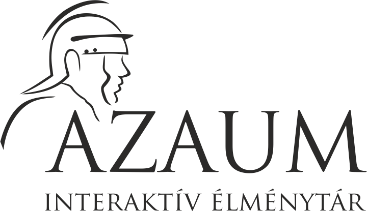 Jelentkezési lapAz AZAUM Római Tábor Interaktív Élménytár óvódás programjáraEzúton jelzem részvételi szándékunkat az, AZAUM Római Tábor Interaktív Élménytár programjára.Kapcsolattartó neve:	Kapcsolattartó telefonszáma:	Az óvoda neve, címe:	
	A programban résztvevő gyermekek létszáma: ……………….A kísérők (pedagógusok, szülők) létszáma:	Választott program csomag: ………………………………………………….. A szervezőkkel történt előzetes egyeztetés alapján 202... …………………hó ………. nap ……..órakor szeretnénk menni.A programot különlegesen rossz időjárás (komoly eső, vihar) esetén is igényeljük.A programot különlegesen rossz időjárás (komoly eső, vihar) esetén, előzetesen a szervezőkkel egyeztetett esőnapon, ………………………….-n tartsák meg.Figyelem!Kérjük, hogy a jelentkezési lapot a mellékelt tájékoztató figyelmes végigolvasása és az abban foglaltak tudomásul vétele után szíveskedjenek kitölteni! ………………………., 202………………..________	_		_____			ph.                             aláírásMellékletTájékoztató a jelentkezési laphozAz AZAUM Római Tábor Interaktív Élménytár címe: 2932 Almásfüzitő, Duna út 1.A létesítmény megfelelő mennyiségű, kulturált wc-vel, mosdóval és mozgáskorlátozottak számára kialakított vizesblokkal rendelkezik.Kérjük, hogy a jelentkezési lap leadása előtt a program tervezett időpontjáról és az egyéb részletekről telefonon (06/30-842-76-89-es számon), vagy az azaum@almasfuzito.hu e-mail címen szíveskedjenek egyeztetni a szervezőkkel!A program jórészt szabadtéren zajlik, ezért kérjük, hívják fel a diákok figyelmét, hogy az időjárásnak megfelelő (és a jelzett programokban való részvételhez alkalmas) öltözettel készüljenek.A jelentkezési lap elküldésével a program adott időpontra történő foglalását jelzik. A programban részt venni csak a helyszínre érvényes szabályok maradéktalan betartásával lehet. A figyelmetlenségből - fegyelmezetlenségből eredő balesetekért a szervezők nem vállalnak felelősséget!A diákok által okozott rongálások és károk, az adott csoportot delegáló intézmény által megtérítendőek. A létesítmény rongálása, a szabályok tudatos áthágása, az egymás testi épségét- vagy a területen lévő jószágok egészségét fenyegető tevékenység a programból való azonnali kizárást vonja maga után.